Supplementary file. Complete blot images for Figure 3 and Figure 5 Figure 3 (left):PMAC82 p-AMPK                   PMAC82 AMPK                     PMAC82 β-actin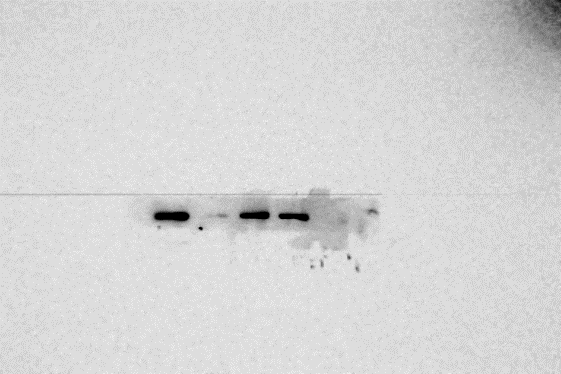 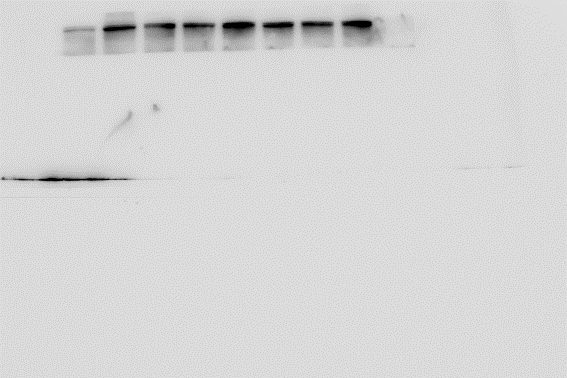 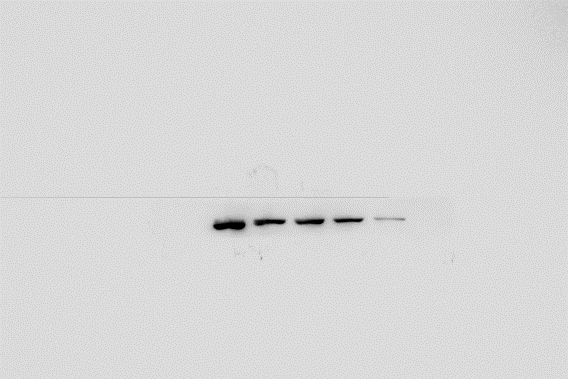 A549 p-AMPK                       A549 AMPK                         A549 β-actin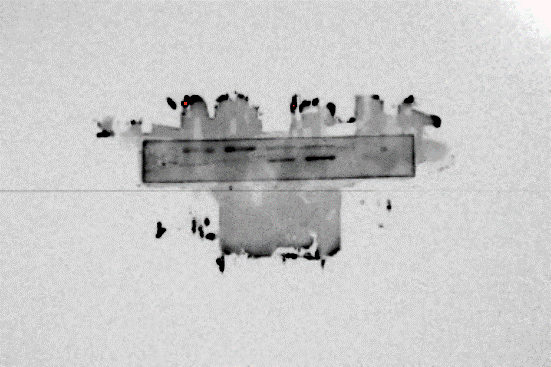 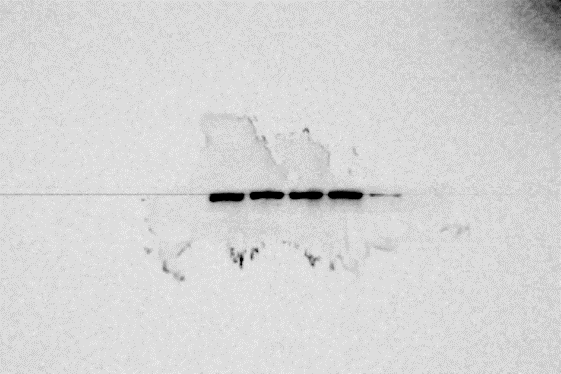 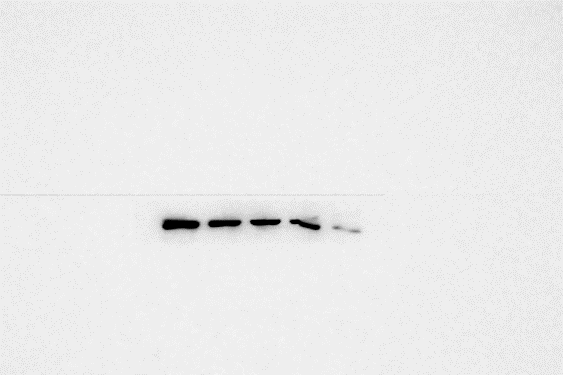 Figure 3 (right):PMAC82 p-AKT                     PMAC82 AKT                       PMAC82 β-actin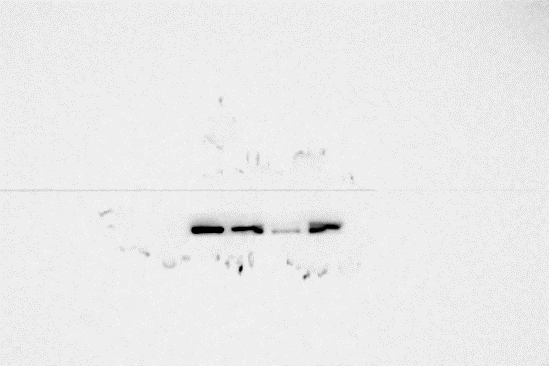 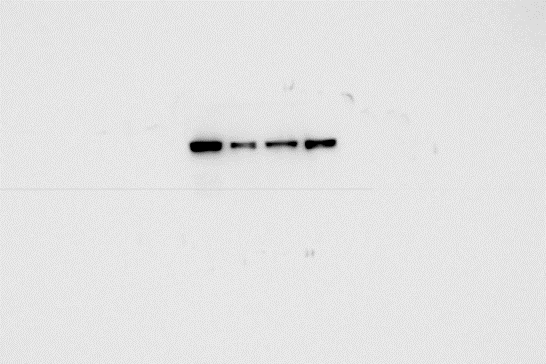 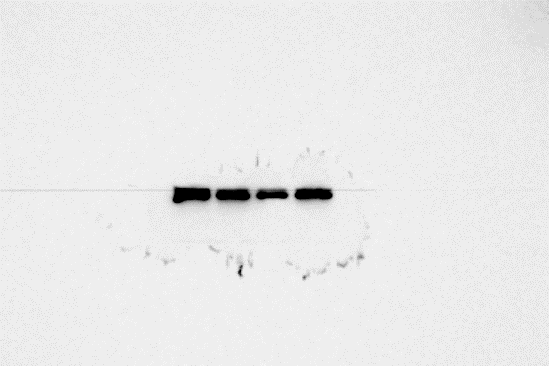 A549 p-AKT                        A549 AKT                          A549 β-actin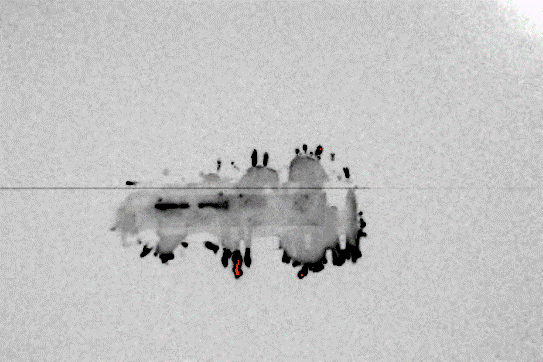 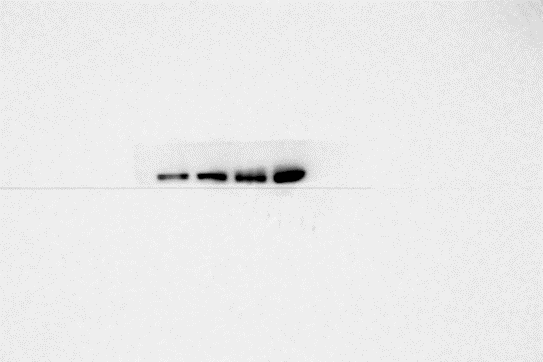 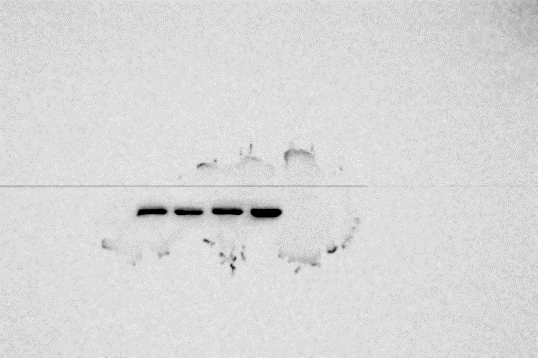 Figure 5 (left):PMAC82 AMPK                  PMAC82 p-AMPK                PMAC82 AKT                   PMAC82 p-AKT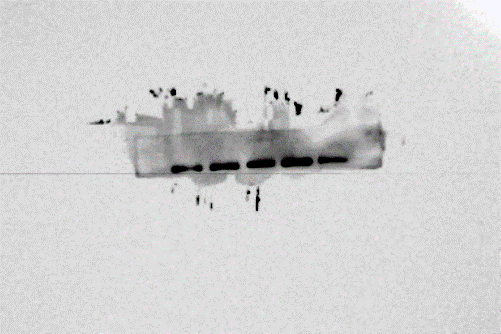 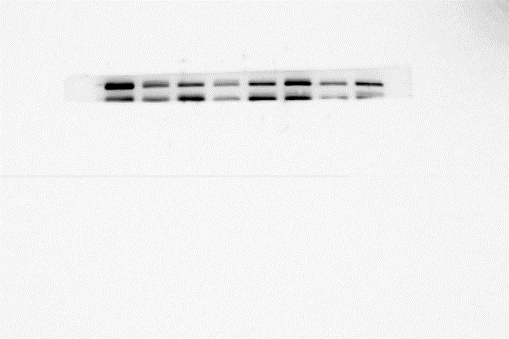 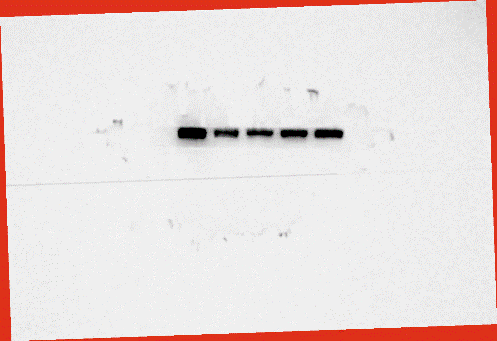 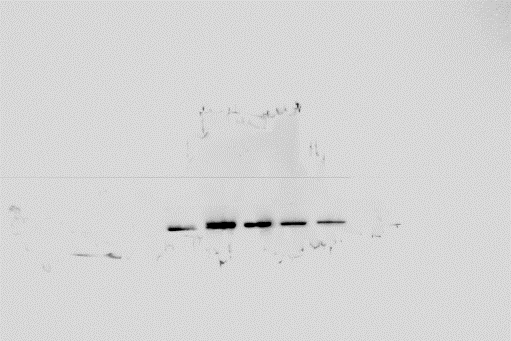 PMAC82 GSK3β                  PMAC82 p-GSK3β                 PMAC82 β-catenin                PMAC82 p-β-catenin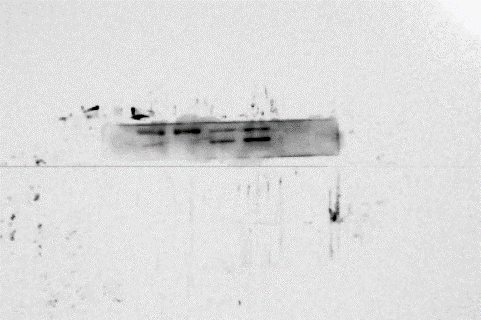 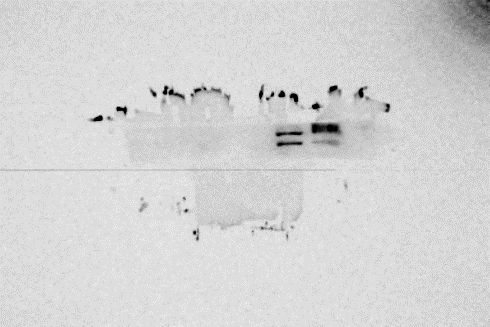 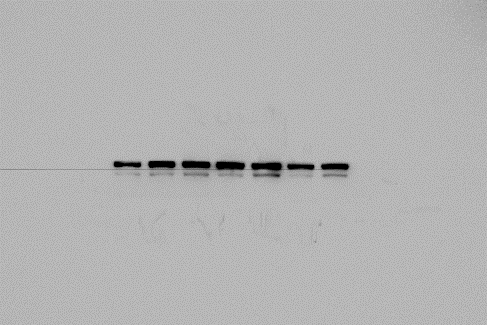 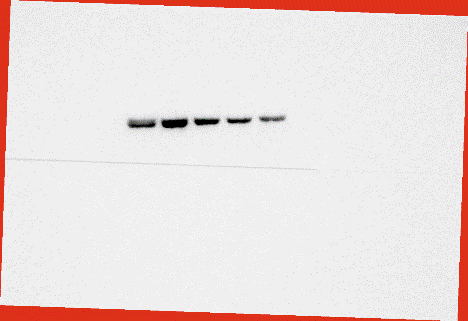 PMAC82 Cyclin D1                 PMAC82 β-actin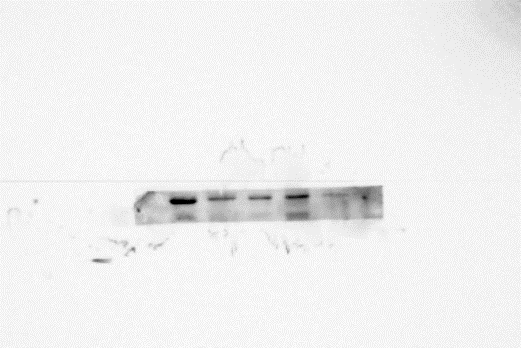 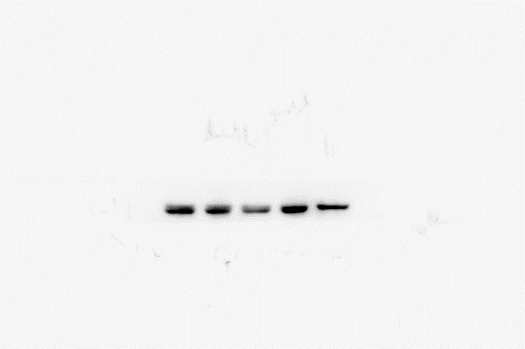 Figure 5 (right):A549 AMPK                   A549 p-AMPK                  A549 AKT                      A549 p-AKT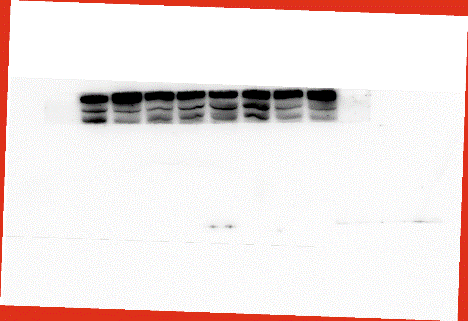 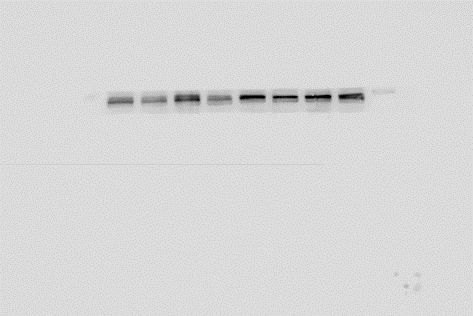 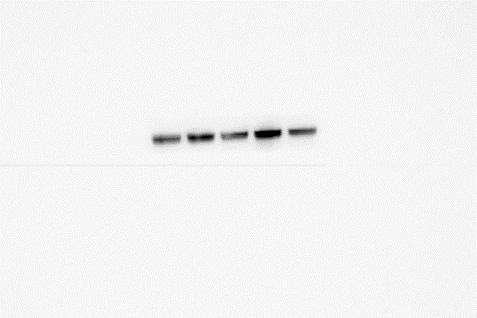 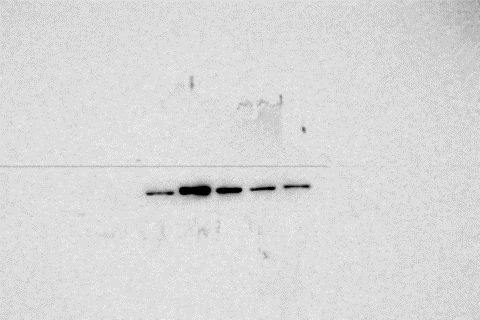 A549 GSK3β                    A549 p-GSK3β                  A549 β-catenin                   A549 p-β-catenin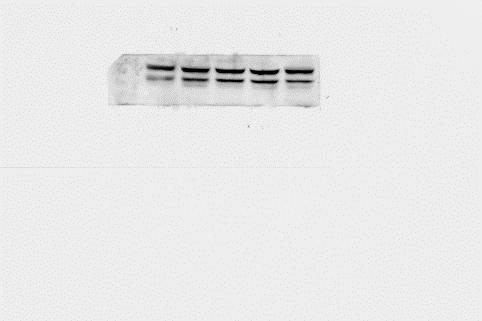 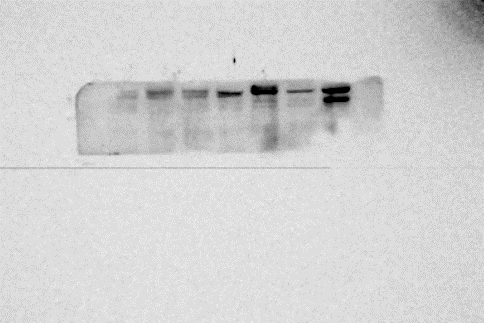 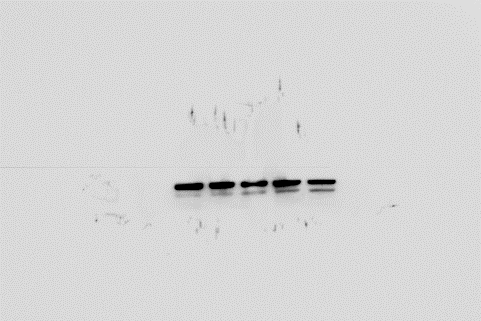 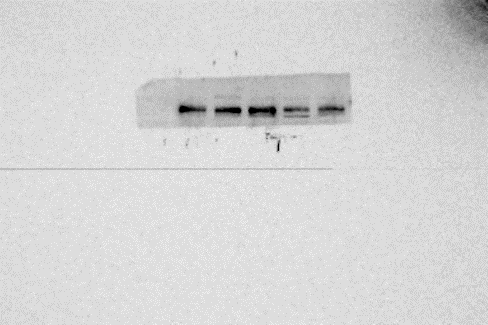 A549 Cyclin D1                  A549 β-actin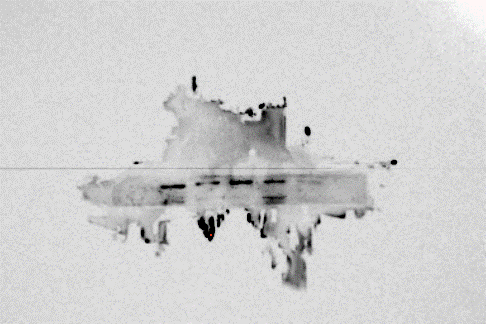 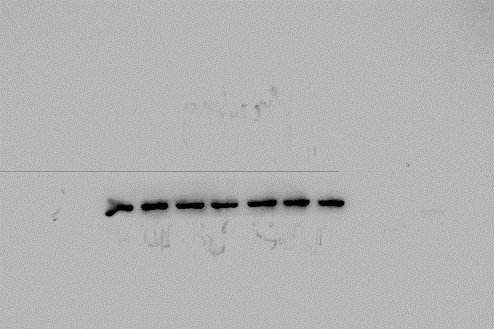 